Тематический план самостоятельной работы студента по дисциплине «Гистология, эмбриология, цитология»для обучающихсяпо специальности 36.02.01 Ветеринарияна 2023-2024 учебный годОбсуждено на заседании кафедры гистологии, эмбриологии, цитологии, протокол № 10 от «06» июня 2023 г.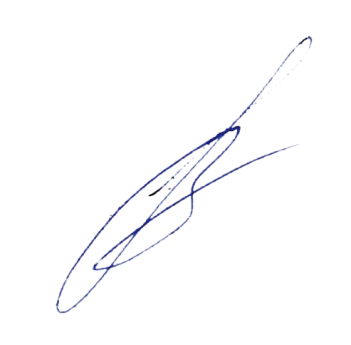 Заведующий кафедрой  					В.Л. Загребин№ п/пТема самостоятельной работыКоличество часовI РАЗДЕЛ Методы изучения микрообъектов.1.Гистологические, гистохимические, иммуногистохимические методы исследования в гистологии.3II РАЗДЕЛ Цитология.2.Компартментный подход к изучению строения клетки. Органеллы, включение, клинические корреляции. Особенности клеточного и жизненного циклов клеток.5III РАЗДЕЛ Ткани, как системы клеток.3.Тканевой уровень организации животного мира. Многообразие тканей. Свойства, происхождение, особенности классификации.12IV РАЗДЕЛ Нервная система и органы чувств.4.Цито- и миелоархитектонической уровень организации органов нервной системы. Особенности регенерации, понятие о дегенерации. 35. Классификация органов чувств. Понятие о рецепторном аппарате.2V РАЗДЕЛ Частная гистология.6.Особенности строения органов и систем у новорожденных и пожилых. Возрастные аспекты инволюции органов.30VI РАЗДЕЛ Эмбриология человека.7.Понятие о критических периодах. Клинические корреляции.5Итого:60